SEMAINE 7/ 14 Octobre 2019DOMINANTE D'ACTIVITE CIBLEE : EXPLORER LE MONDEProgression : Aider les élèves à se repérer dans le temps et l’espace pour répondre à leur besoin de sécurité et commencer à développer leur perception de ces deux dimensionsNOUVEAUX PROGRAMMES 2015 : L'école maternelle est une école bienveillante, plus encore que les étapes ultérieures du parcours scolaire. Sa mission principale est de donner envie aux enfants d'aller à l'école pour apprendre, affirmer et épanouir leur personnalité.ACCUEIL : Le passage symbolique est un espace à franchir pour passer d'un territoire à l'autre (famille-école)NOUVEAUX PROGRAMMES 2015 :Dès l'accueil de l'enfant à l'école, un dialogue régulier et constructif s'établit entre enseignants et parents ; il exige de la confiance et une information réciproqueL'expérience de la séparation entre l'enfant et sa famille requiert l'attention de toute l'équipe éducative, particulièrement lors de la première année de scolarisation. L'accueil quotidien dans la salle de classe est un moyen de sécuriser l'enfant. L'enseignant reconnaît en chaque enfant une personne en devenir et un interlocuteur à part entière, quel que soit son âge.REGROUPEMENT 0 :NOUVEAUX PROGRAMMES 2015 : L'enseignant s'adresse aux enfants les plus jeunes avec un débit ralenti de parole ; il produit des énoncés brefs, syntaxiquement corrects et soigneusement articulés. Constamment attentif à son propre langage et veillant à s'adapter à la diversité des performances langagières des enfants, il s'exprime progressivement de manière plus complexe.EPS :NOUVEAUX PROGRAMMES 2015 : Le besoin de mouvement des enfants est réel. Il est donc impératif d'organiser une séance quotidienne (de trente à quarante-cinq minutes environ, selon la nature des activités, l'organisation choisie, l'intensité des actions réalisées, le moment dans l'année, les comportements des enfants...).REGROUPEMENT 1 :NOUVEAUX PROGRAMMES 2015 : Chacun arrive à l'école maternelle avec des acquis langagiers encore très hésitants.  Les discours que tient l'enseignant sont des moyens de comprendre et d'apprendre pour les enfants. En compréhension, ceux-ci « prennent » ce qui est à leur portée dans ce qu'ils entendent, d'abord dans des scènes renvoyant à des expériences personnelles précises, souvent chargées d'affectivité.  RECREATION :ATELIERS 1:PROGRAMMES 2015 : L'enseignant donne à tous les enfants un temps suffisant pour déployer leur activité de jeu. Il les observee dans leur jeu libre afin de mieux les connaître.REGROUPEMENT 2 :NOUVEAUX PROGRAMMES 2015 :Les moments de réception où les enfants travaillent mentalement sans parler sont des activités langagières à part entière que l'enseignant doit rechercher et encouragerRANGEMENT/SORTIESIESTEREPRISE ATELIERS SELON LES ELEVESATELIERS:NOUVEAUX PROGRAMMES 2015 :Les enfants enrichissent et développent leurs aptitudes sensorielles, s'en servent pour distinguer des réalités différentes selon leurs caractéristiques olfactivesRECREATION :NOUVEAUX PROGRAMMES 2015 :L'accueil, les récréations, l'accompagnement des moments de repos, de sieste, d'hygiène sont des temps d'éducation à part entière. Ils sont organisés dans cette perspective par les adultes qui en ont la responsabilité et qui donnent des repères sécurisants aux jeunes enfants.REGROUPEMENT 3PROGRAMMES 2015 : L'enseignant anime des moments qui ont clairement la fonction de faire apprendre, notamment avec des comptines, des chansons ou des poèmesPROGRAMMES 2015 Éveil à la diversité linguistique À partir de la moyenne section (du fait de notre projet d’école nous commençons dès la petite section), ils vont découvrir l'existence de langues, parfois très différentes de celles qu'ils connaissent. Dans des situations ludiques (jeux, comptines...) ou auxquelles ils peuvent donner du sens (DVD d'histoires connues par exemple), ils prennent conscience que la communication peut passer par d'autres langues que le français : par exemple les langues régionales, les langues étrangères et la langue des signes française (LSF). Les ambitions sont modestes, mais les essais que les enfants sont amenés à faire, notamment pour répéter certains éléments, doivent être conduits avec une certaine rigueur.RANGEMENT/SORTIEBILAN QUOTIDIEN:VendrediLes enfants repartent avec le cahier d’explorateur dans leur cartable ainsi que le cahier de liaison Chansons : head and shoulders (aussi en français)https://www.youtube.com/watch?v=y5pSL83c1ckLe Yoga des animauxRendre les portes vues, les appareils photos, les pantins tout ça dans le sac avec les cahiersNotre appareil photo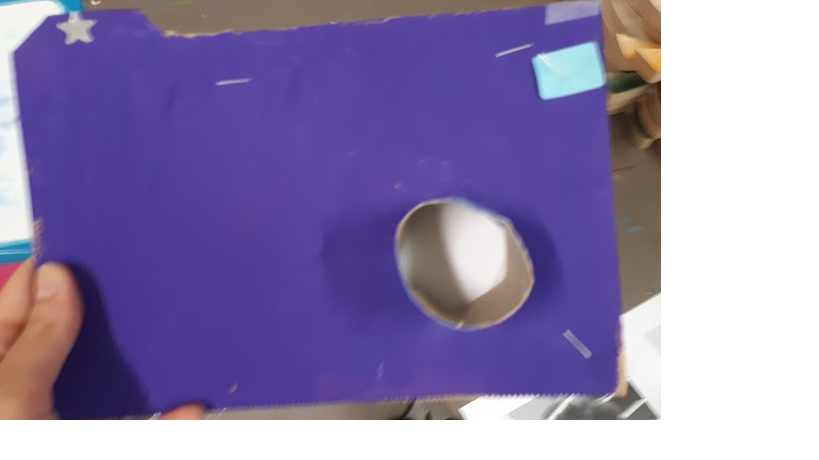 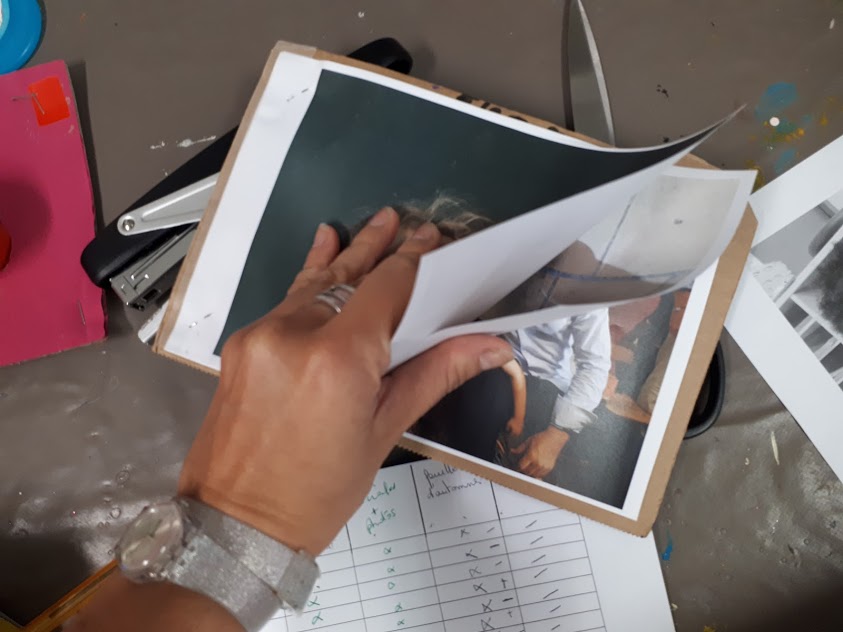 LES LIVRES DE LA SEMAINE : 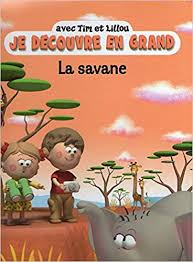 Je découvre en grand la savaneTout pour ma pomme : https://www.youtube.com/watch?v=MxX7wpvo0JUPetit Loup a très faim Alors quand il voit ses copains prêts à déguster de bonnes salades, il leur fait croire qu'un monstre le suit. Ainsi, il aura toutes les salades pour lui. Et ainsi de suite, Petit Loup fait un délicieux repas, de l'entrée au dessert. ... 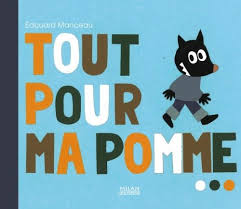 http://www.ecolepetitesection.com/2015/01/tout-pour-ma-pomme-semaine-19.htmlAlbum cherche et trouve : où est l’éléphant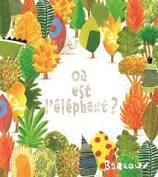 La forêt amazonienne possède la plus riche diversité de plantes et d'animaux de la planète, mais la déforestation menace ce paradis de la biodiversité. La communauté internationale tire la sonnette d'alarme mais elle peine à freiner cette destruction qui met en péril le monde de demain TEMPS:20mnACTIVITE:participer aux ateliers autonomesCOMPETENCE:(Explorer le monde)Choisir, utiliser et savoir désigner des outils et des matériaux adaptés à une situation, à des actions techniques spécifiques  ORGANISATION:individuellementTrouvé sur lamaternelledesenfants.wordpress.com, une liste de matériel didactique qui correspond aux activités premières à soumettre au choix des élèves de petite section, chaque activité est en un seul exemplaire et fait l'objet d'une présentation individuelle.On présentera en particulier cette semaine les ateliers avec les empreintes des animaux.L’algorithme 1:1 des animaux de la savane que j’ai fabriqué pourra être proposé en atelier plastifié avant d’être mis en ficheUne autre source d’ateliers très bien présentés : http://www.enmaternelle.fr/2018/08/26/ateliers-autonomes-periode-1-pour-les-petites-sections-ps/TEMPS:15 mnACTIVITE:Yoga pour réveiller son corpsCOMPETENCE:(Mobiliser le langage dans toutes ses dimensions)communiquer avec les adultes(Explorer le monde) apprendre à connaître son corpsORGANISATION:CollectiveNOUVEAUX PROGRAMMES 2015 :Tout au long de l'école maternelle, l'enseignant crée les conditions bienveillantes et sécurisantes pour que tous les enfants (même ceux qui ne s'expriment pas ou peu) prennent la paroleNOUVEAUX PROGRAMMES 2015 :Tout au long de l'école maternelle, l'enseignant crée les conditions bienveillantes et sécurisantes pour que tous les enfants (même ceux qui ne s'expriment pas ou peu) prennent la paroleNOUVEAUX PROGRAMMES 2015 :Tout au long de l'école maternelle, l'enseignant crée les conditions bienveillantes et sécurisantes pour que tous les enfants (même ceux qui ne s'expriment pas ou peu) prennent la paroleNOUVEAUX PROGRAMMES 2015 :Tout au long de l'école maternelle, l'enseignant crée les conditions bienveillantes et sécurisantes pour que tous les enfants (même ceux qui ne s'expriment pas ou peu) prennent la paroleMatériel :album de yogaConsigneOn chante les parties du corps et on les bouge comme c’est précisé dans les paroles de la chansonMatériel :album de yogaConsigneOn chante les parties du corps et on les bouge comme c’est précisé dans les paroles de la chansonMatériel :album de yogaConsigneOn chante les parties du corps et on les bouge comme c’est précisé dans les paroles de la chansonMatériel :album de yogaConsigneOn chante les parties du corps et on les bouge comme c’est précisé dans les paroles de la chansonTEMPS :2X15 mnACTIVITÉ :on tri les balles de couleur : les déménageursCOMPÉTENCE :Agir s'exprimer et comprendre à travers l'activité physique agir dans l'espace et sur des objets→ collaborer/coopérer→IM kinestésiqueORGANISATION :demi classeSource : http://ww2.ac-poitiers.fr/dsden16-pedagogie/sites/dsden16-pedagogie/IMG/pdf/Jeu_demenageurs_progression_cycle1.pdfOrganisation réalisée avant l’arrivée des enfantsAu centre de la salle un grand bac avec des balles de couleursTout autour du bac on place 7 cerceaux avec une énorme pince dedansPlus loin (à 5m environ de chaque cerceau) un cartonConsigne« tu vas ranger les balles en binôme le plus vite possible et en respectant la couleur qui t’a été confiée»14 élèves vont faire le jeu : 7 sont dans un cerceau et 7 à coté d’un cartonceux qui sont dans un cerceaux vont attraper les balles avec la pinces. Le but est de ranger les balles dans les cartons le plus vite possible. SAUF que les enfants qui sont détenteurs de la pince n’ont pas le droit de sortir de leur cerceau, c’est donc l’enfant qui est à coté du carton qui va venir récupérer le balle donnée à l’aide de la pince et aller la mettre dans son carton ?Une musique démarre (musique d’Afrique, par exemple les musique de Boubam et le tam tam)Le jeu s’arrête quand la musique est terminéeOn compte le nombre de balle dans chaque boiteConstruire un algorithme 1:1Si les enfants ont bien réussi nous pourront essayer de faire des algorithmes en binôme. Les enfants ont des objets d’une couleur chacun et avec leur binome ils vont les placer pour faire une alternance 1:1. On évitera de prendre des balles car comme ça roule cela rendra l’activité trop complexeSource : http://ww2.ac-poitiers.fr/dsden16-pedagogie/sites/dsden16-pedagogie/IMG/pdf/Jeu_demenageurs_progression_cycle1.pdfOrganisation réalisée avant l’arrivée des enfantsAu centre de la salle un grand bac avec des balles de couleursTout autour du bac on place 7 cerceaux avec une énorme pince dedansPlus loin (à 5m environ de chaque cerceau) un cartonConsigne« tu vas ranger les balles en binôme le plus vite possible et en respectant la couleur qui t’a été confiée»14 élèves vont faire le jeu : 7 sont dans un cerceau et 7 à coté d’un cartonceux qui sont dans un cerceaux vont attraper les balles avec la pinces. Le but est de ranger les balles dans les cartons le plus vite possible. SAUF que les enfants qui sont détenteurs de la pince n’ont pas le droit de sortir de leur cerceau, c’est donc l’enfant qui est à coté du carton qui va venir récupérer le balle donnée à l’aide de la pince et aller la mettre dans son carton ?Une musique démarre (musique d’Afrique, par exemple les musique de Boubam et le tam tam)Le jeu s’arrête quand la musique est terminéeOn compte le nombre de balle dans chaque boiteConstruire un algorithme 1:1Si les enfants ont bien réussi nous pourront essayer de faire des algorithmes en binôme. Les enfants ont des objets d’une couleur chacun et avec leur binome ils vont les placer pour faire une alternance 1:1. On évitera de prendre des balles car comme ça roule cela rendra l’activité trop complexeSource : http://ww2.ac-poitiers.fr/dsden16-pedagogie/sites/dsden16-pedagogie/IMG/pdf/Jeu_demenageurs_progression_cycle1.pdfOrganisation réalisée avant l’arrivée des enfantsAu centre de la salle un grand bac avec des balles de couleursTout autour du bac on place 7 cerceaux avec une énorme pince dedansPlus loin (à 5m environ de chaque cerceau) un cartonConsigne« tu vas ranger les balles en binôme le plus vite possible et en respectant la couleur qui t’a été confiée»14 élèves vont faire le jeu : 7 sont dans un cerceau et 7 à coté d’un cartonceux qui sont dans un cerceaux vont attraper les balles avec la pinces. Le but est de ranger les balles dans les cartons le plus vite possible. SAUF que les enfants qui sont détenteurs de la pince n’ont pas le droit de sortir de leur cerceau, c’est donc l’enfant qui est à coté du carton qui va venir récupérer le balle donnée à l’aide de la pince et aller la mettre dans son carton ?Une musique démarre (musique d’Afrique, par exemple les musique de Boubam et le tam tam)Le jeu s’arrête quand la musique est terminéeOn compte le nombre de balle dans chaque boiteConstruire un algorithme 1:1Si les enfants ont bien réussi nous pourront essayer de faire des algorithmes en binôme. Les enfants ont des objets d’une couleur chacun et avec leur binome ils vont les placer pour faire une alternance 1:1. On évitera de prendre des balles car comme ça roule cela rendra l’activité trop complexeTEMPS:2X15ACTIVITÉ :COMPÉTENCE :(Mobiliser le langage dans toutes ses dimensions)Pratiquer divers usages du langage oral :décrireORGANISATION:Demi groupeLUNDI-MARDI JEUDI-VENDREDI : lecture d’un album sur l’automne :  présenter les ateliers de la matinée TEMPS:30 mnTEMPS:30 mnACTIVITE:jouer dans la courACTIVITE:jouer dans la courCOMPETENCE:apprendre à coopérer en participant à des jeuxCOMPETENCE:apprendre à coopérer en participant à des jeuxORGANISATION:collectiveJe joue avec différents engins moteurs : ballon de motricité, draisienne, trottinetteJe joue avec différents engins moteurs : ballon de motricité, draisienne, trottinetteAdapter ses équilibres et ses déplacements à des environnements ou des contraintes variés Adapter ses équilibres et ses déplacements à des environnements ou des contraintes variés ATELIER  «  j’utilise des engins»Support: -Matériel:draisienne, ballons sauteurs, trottinettes à trois rouesConsigne: «  tu peux choisir un engin, quand la cloche sonne tu dois descendre de ton engin pour qu’un autre camarade puisse en faire à son tour. Attention les engins ne rentrent pas dans la cabane »ATELIER  «  j’utilise des engins»Support: -Matériel:draisienne, ballons sauteurs, trottinettes à trois rouesConsigne: «  tu peux choisir un engin, quand la cloche sonne tu dois descendre de ton engin pour qu’un autre camarade puisse en faire à son tour. Attention les engins ne rentrent pas dans la cabane »ATELIER  «  j’utilise des engins»Support: -Matériel:draisienne, ballons sauteurs, trottinettes à trois rouesConsigne: «  tu peux choisir un engin, quand la cloche sonne tu dois descendre de ton engin pour qu’un autre camarade puisse en faire à son tour. Attention les engins ne rentrent pas dans la cabane »ATELIER  «  j’utilise des engins»Support: -Matériel:draisienne, ballons sauteurs, trottinettes à trois rouesConsigne: «  tu peux choisir un engin, quand la cloche sonne tu dois descendre de ton engin pour qu’un autre camarade puisse en faire à son tour. Attention les engins ne rentrent pas dans la cabane »ATELIER  «  j’utilise des engins»Support: -Matériel:draisienne, ballons sauteurs, trottinettes à trois rouesConsigne: «  tu peux choisir un engin, quand la cloche sonne tu dois descendre de ton engin pour qu’un autre camarade puisse en faire à son tour. Attention les engins ne rentrent pas dans la cabane »ATELIER  «  j’utilise des engins»Support: -Matériel:draisienne, ballons sauteurs, trottinettes à trois rouesConsigne: «  tu peux choisir un engin, quand la cloche sonne tu dois descendre de ton engin pour qu’un autre camarade puisse en faire à son tour. Attention les engins ne rentrent pas dans la cabane »ATELIER  «  j’utilise des engins»Support: -Matériel:draisienne, ballons sauteurs, trottinettes à trois rouesConsigne: «  tu peux choisir un engin, quand la cloche sonne tu dois descendre de ton engin pour qu’un autre camarade puisse en faire à son tour. Attention les engins ne rentrent pas dans la cabane »TEMPS:ACTIVITÉ : COMPÉTENCE:ORGANISATION:1-décorer le sac de fin de période avec les couleurs de la savane et de la jungleDomaine 5 : explorer le monde : IM naturalisteAvec ATSEM 7 élèves2- dénombrer des marrons à partir d’une constellation (maitresse millo)Domaine 4 Construire les premiers outils pour structurer sa pensée IM logicomath et  naturaliste7 élèves avec enseignante3- faire le bon nombre d’empreintes dans la pâte à modelerDomaine construire les premiers outils pour structurer sa penséeIM kinestesique7 élèves avec 1asem4-ateliers autonomesDomaine 5 : les repères temporels Domaine 4 : les premiers outils pour structurer sa pensée7 élèves en autonomie5-fiche panierDomaine 4 Construire les premiers outils pour structurer sa pensée IM logicomath et visuelleATELIER 1 :  Décorer le tode bagMatérielun sac en toile par élèveun pochoir girafe ou crocodileune éponge (tenue par une pince à linge pour qu’ils ne s’en mettent pas partout)de la peinture acryliqueune blouseConsigne : tu vas peindre l’animal de ta classe sur ton sac. Tu vas utiliser une éponge. Attention tu dois peintre uniquement dans les trous de l’animalRQ : penser à identifier les sac des enfants !ATELIER 1 :  Décorer le tode bagMatérielun sac en toile par élèveun pochoir girafe ou crocodileune éponge (tenue par une pince à linge pour qu’ils ne s’en mettent pas partout)de la peinture acryliqueune blouseConsigne : tu vas peindre l’animal de ta classe sur ton sac. Tu vas utiliser une éponge. Attention tu dois peintre uniquement dans les trous de l’animalRQ : penser à identifier les sac des enfants !ATELIER 1 :  Décorer le tode bagMatérielun sac en toile par élèveun pochoir girafe ou crocodileune éponge (tenue par une pince à linge pour qu’ils ne s’en mettent pas partout)de la peinture acryliqueune blouseConsigne : tu vas peindre l’animal de ta classe sur ton sac. Tu vas utiliser une éponge. Attention tu dois peintre uniquement dans les trous de l’animalRQ : penser à identifier les sac des enfants !ATELIER 1 :  Décorer le tode bagMatérielun sac en toile par élèveun pochoir girafe ou crocodileune éponge (tenue par une pince à linge pour qu’ils ne s’en mettent pas partout)de la peinture acryliqueune blouseConsigne : tu vas peindre l’animal de ta classe sur ton sac. Tu vas utiliser une éponge. Attention tu dois peintre uniquement dans les trous de l’animalRQ : penser à identifier les sac des enfants !ATELIER 2  «compter des marrons  »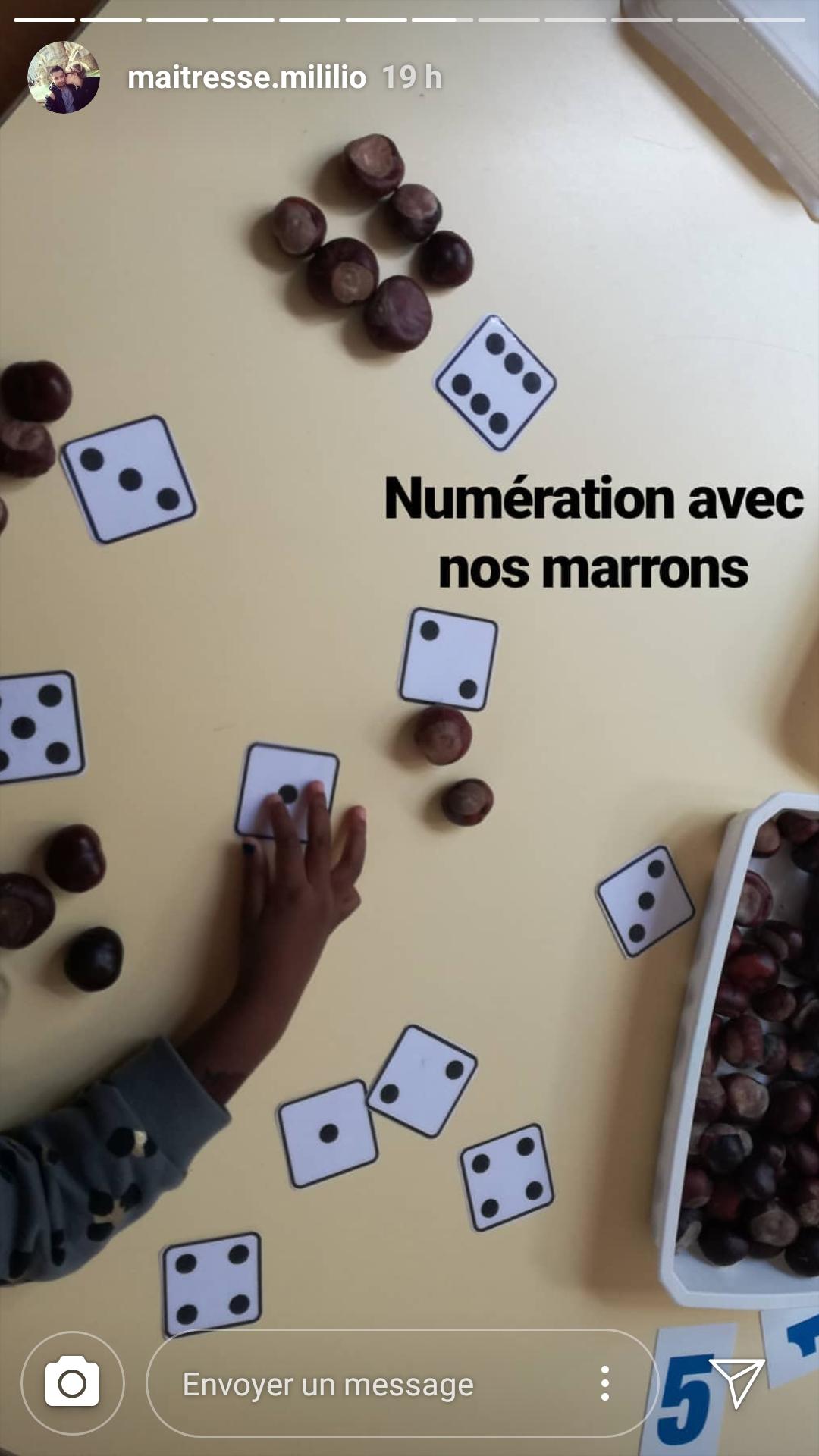 Support : idée trouvée sur instagram maitresse-milloMatérieldes constellations imprimées (ou sur un dé)des marronsles 6 feuilles en bois (pour la mise en scène)Consigne.Tu dois ramasser sur ta feuille en bois autant de marrons que tu vois sur la constellation de 1 à 2, (3 pour ceux qui s’en sortaient bien la semaine dernière avec le 3)Une fois que les constellations seront connues on pourra faire de même en lançant un dé 1-2-3ATELIER 2  «compter des marrons  »Support : idée trouvée sur instagram maitresse-milloMatérieldes constellations imprimées (ou sur un dé)des marronsles 6 feuilles en bois (pour la mise en scène)Consigne.Tu dois ramasser sur ta feuille en bois autant de marrons que tu vois sur la constellation de 1 à 2, (3 pour ceux qui s’en sortaient bien la semaine dernière avec le 3)Une fois que les constellations seront connues on pourra faire de même en lançant un dé 1-2-3ATELIER 2  «compter des marrons  »Support : idée trouvée sur instagram maitresse-milloMatérieldes constellations imprimées (ou sur un dé)des marronsles 6 feuilles en bois (pour la mise en scène)Consigne.Tu dois ramasser sur ta feuille en bois autant de marrons que tu vois sur la constellation de 1 à 2, (3 pour ceux qui s’en sortaient bien la semaine dernière avec le 3)Une fois que les constellations seront connues on pourra faire de même en lançant un dé 1-2-3ATELIER 2  «compter des marrons  »Support : idée trouvée sur instagram maitresse-milloMatérieldes constellations imprimées (ou sur un dé)des marronsles 6 feuilles en bois (pour la mise en scène)Consigne.Tu dois ramasser sur ta feuille en bois autant de marrons que tu vois sur la constellation de 1 à 2, (3 pour ceux qui s’en sortaient bien la semaine dernière avec le 3)Une fois que les constellations seront connues on pourra faire de même en lançant un dé 1-2-3Atelier 3 :  pâte à modelerMatérielune boule de pâte à modeler par enfantune décoration feuille par enfantune barquetteune ardoiseun feutre vélédaConsigne.Tu vas faire autant d’empreintes de feuilles sur ta boule de pâte que je te demandeAtelier 3 :  pâte à modelerMatérielune boule de pâte à modeler par enfantune décoration feuille par enfantune barquetteune ardoiseun feutre vélédaConsigne.Tu vas faire autant d’empreintes de feuilles sur ta boule de pâte que je te demandeAtelier 3 :  pâte à modelerMatérielune boule de pâte à modeler par enfantune décoration feuille par enfantune barquetteune ardoiseun feutre vélédaConsigne.Tu vas faire autant d’empreintes de feuilles sur ta boule de pâte que je te demandeAtelier 3 :  pâte à modelerMatérielune boule de pâte à modeler par enfantune décoration feuille par enfantune barquetteune ardoiseun feutre vélédaConsigne.Tu vas faire autant d’empreintes de feuilles sur ta boule de pâte que je te demandeATELIER 4 « ateliers autonomes sur l’automne »Matérielatelier de tri de feuilles d’automne par tailleAtelier de loto de l’automne (imprimé et plastifié l’an dernier)Atelier de motricité fine avec des marronsAtelier de motricité fine avec des noisettesAtelier de motricité fine avec des coquilles d’escargotsAtelier de motricité fine avec des noixAteliers avec les boites Nathan et des objets à dénombrer (avec des pions Action et des barrettes à faire à partir de la trame donnée par @lamaternellepailletée)Consigne..Je t’ai installé des ateliers autonomes, cette fois ci tu n’auras pas à les ranger dans les armoires, c’est moi qui m’en chargerais, tu t’installes où tu veux et à mon signal tu remets dans la barquette et tu échanges de place avec un camarade, pour faire un autre atelierATELIER 4 « ateliers autonomes sur l’automne »Matérielatelier de tri de feuilles d’automne par tailleAtelier de loto de l’automne (imprimé et plastifié l’an dernier)Atelier de motricité fine avec des marronsAtelier de motricité fine avec des noisettesAtelier de motricité fine avec des coquilles d’escargotsAtelier de motricité fine avec des noixAteliers avec les boites Nathan et des objets à dénombrer (avec des pions Action et des barrettes à faire à partir de la trame donnée par @lamaternellepailletée)Consigne..Je t’ai installé des ateliers autonomes, cette fois ci tu n’auras pas à les ranger dans les armoires, c’est moi qui m’en chargerais, tu t’installes où tu veux et à mon signal tu remets dans la barquette et tu échanges de place avec un camarade, pour faire un autre atelierATELIER 4 « ateliers autonomes sur l’automne »Matérielatelier de tri de feuilles d’automne par tailleAtelier de loto de l’automne (imprimé et plastifié l’an dernier)Atelier de motricité fine avec des marronsAtelier de motricité fine avec des noisettesAtelier de motricité fine avec des coquilles d’escargotsAtelier de motricité fine avec des noixAteliers avec les boites Nathan et des objets à dénombrer (avec des pions Action et des barrettes à faire à partir de la trame donnée par @lamaternellepailletée)Consigne..Je t’ai installé des ateliers autonomes, cette fois ci tu n’auras pas à les ranger dans les armoires, c’est moi qui m’en chargerais, tu t’installes où tu veux et à mon signal tu remets dans la barquette et tu échanges de place avec un camarade, pour faire un autre atelierATELIER 4 « ateliers autonomes sur l’automne »Matérielatelier de tri de feuilles d’automne par tailleAtelier de loto de l’automne (imprimé et plastifié l’an dernier)Atelier de motricité fine avec des marronsAtelier de motricité fine avec des noisettesAtelier de motricité fine avec des coquilles d’escargotsAtelier de motricité fine avec des noixAteliers avec les boites Nathan et des objets à dénombrer (avec des pions Action et des barrettes à faire à partir de la trame donnée par @lamaternellepailletée)Consigne..Je t’ai installé des ateliers autonomes, cette fois ci tu n’auras pas à les ranger dans les armoires, c’est moi qui m’en chargerais, tu t’installes où tu veux et à mon signal tu remets dans la barquette et tu échanges de place avec un camarade, pour faire un autre atelierAtelier 5 : fiche panierSource : j’ai fabriqué ce support à l’aide des documents trouvés iciSite initial :  http://www.enmaternelle.fr/2017/09/24/cherche-dans-la-foret-dautomne/site TPS PS quantité 1 et 2 : http://chezmaicressekarine.blogspot.com/2017/10/jeu-la-recolte-dautomne.htmlMatérielfiche panierdes étiquettes de feuilles glands et champignonsde la colleConsigneJe vais t’indiquer ce que tu dois mettre dans ton panier, et comme nous l’avons fait la semaine dernière tu vas ramasser ce dont tu as besoin. Et cette fois tu vas coller ta récolte sur ton panier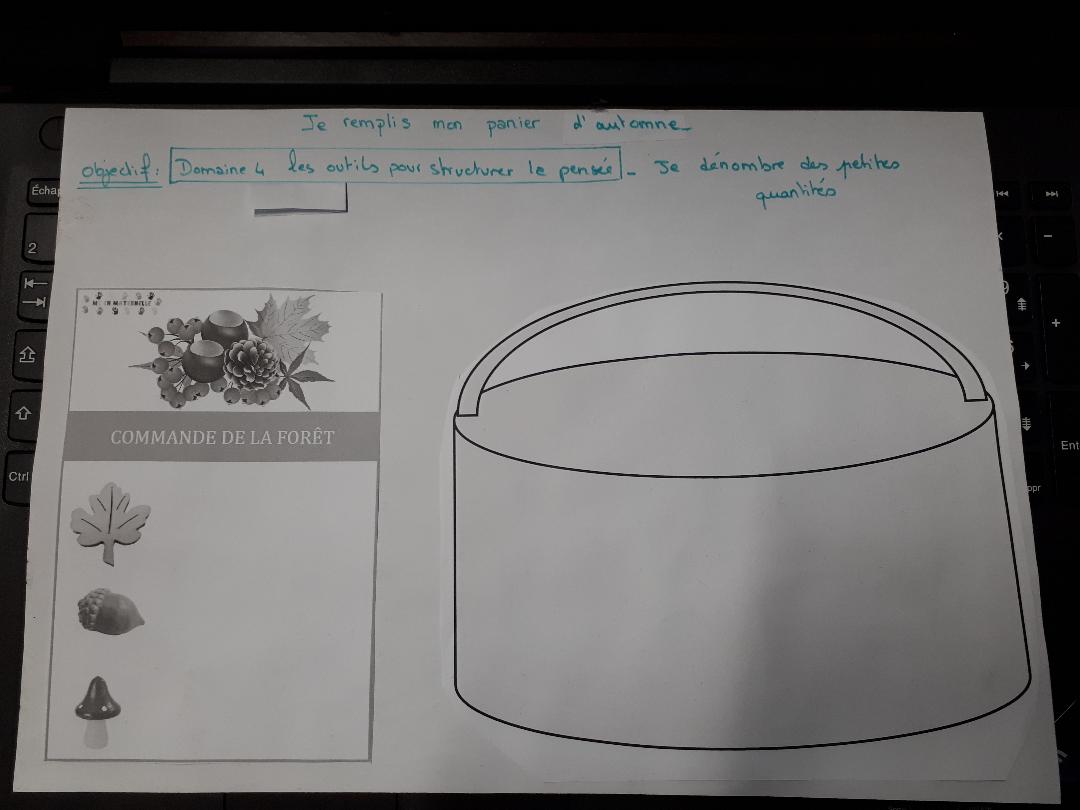 Atelier 5 : fiche panierSource : j’ai fabriqué ce support à l’aide des documents trouvés iciSite initial :  http://www.enmaternelle.fr/2017/09/24/cherche-dans-la-foret-dautomne/site TPS PS quantité 1 et 2 : http://chezmaicressekarine.blogspot.com/2017/10/jeu-la-recolte-dautomne.htmlMatérielfiche panierdes étiquettes de feuilles glands et champignonsde la colleConsigneJe vais t’indiquer ce que tu dois mettre dans ton panier, et comme nous l’avons fait la semaine dernière tu vas ramasser ce dont tu as besoin. Et cette fois tu vas coller ta récolte sur ton panierAtelier 5 : fiche panierSource : j’ai fabriqué ce support à l’aide des documents trouvés iciSite initial :  http://www.enmaternelle.fr/2017/09/24/cherche-dans-la-foret-dautomne/site TPS PS quantité 1 et 2 : http://chezmaicressekarine.blogspot.com/2017/10/jeu-la-recolte-dautomne.htmlMatérielfiche panierdes étiquettes de feuilles glands et champignonsde la colleConsigneJe vais t’indiquer ce que tu dois mettre dans ton panier, et comme nous l’avons fait la semaine dernière tu vas ramasser ce dont tu as besoin. Et cette fois tu vas coller ta récolte sur ton panierAtelier 5 : fiche panierSource : j’ai fabriqué ce support à l’aide des documents trouvés iciSite initial :  http://www.enmaternelle.fr/2017/09/24/cherche-dans-la-foret-dautomne/site TPS PS quantité 1 et 2 : http://chezmaicressekarine.blogspot.com/2017/10/jeu-la-recolte-dautomne.htmlMatérielfiche panierdes étiquettes de feuilles glands et champignonsde la colleConsigneJe vais t’indiquer ce que tu dois mettre dans ton panier, et comme nous l’avons fait la semaine dernière tu vas ramasser ce dont tu as besoin. Et cette fois tu vas coller ta récolte sur ton panierTEMPS:15 mnACTIVITE :écouter un livreCOMPETENCE :(Mobiliser le langage dans toutes ses dimensions)Comprendre des textes écrits sans autre aide que le langage entenduORGANISATION :collectiveLUNDI-MARDI-JEUDI-Vendredi: L'enseignant propose à la marionnette de s'asseoir avec les élèves pour écouter l'histoire du livre «de la savane en grand » . La lecture est théâtralisée les enfants sont invités à répondre aux différentes questions. Quand les élèves connaîtront bien l’album nous lirons en plus « ferme les yeux », cet album est plus long, mais en plusieurs fois cela devrait être faisableLUNDI-MARDI-JEUDI-Vendredi: L'enseignant propose à la marionnette de s'asseoir avec les élèves pour écouter l'histoire du livre «de la savane en grand » . La lecture est théâtralisée les enfants sont invités à répondre aux différentes questions. Quand les élèves connaîtront bien l’album nous lirons en plus « ferme les yeux », cet album est plus long, mais en plusieurs fois cela devrait être faisableLUNDI-MARDI-JEUDI-Vendredi: L'enseignant propose à la marionnette de s'asseoir avec les élèves pour écouter l'histoire du livre «de la savane en grand » . La lecture est théâtralisée les enfants sont invités à répondre aux différentes questions. Quand les élèves connaîtront bien l’album nous lirons en plus « ferme les yeux », cet album est plus long, mais en plusieurs fois cela devrait être faisableLUNDI-MARDI-JEUDI-Vendredi: L'enseignant propose à la marionnette de s'asseoir avec les élèves pour écouter l'histoire du livre «de la savane en grand » . La lecture est théâtralisée les enfants sont invités à répondre aux différentes questions. Quand les élèves connaîtront bien l’album nous lirons en plus « ferme les yeux », cet album est plus long, mais en plusieurs fois cela devrait être faisableTEMPS:30 mnACTIVITE:jouer dans la courCOMPETENCE:apprendre à coopérer en participant à des jeuxORGANISATION:collectiveTEMPS:45 mnACTIVITES:3 Ateliers autonomesCOMPETENCES:ORGANISATION:atelier 1 avec ASEMatelier 2 avec enseignantAtelier 1 :affichage de l’automneSource : instagram : on fait quoi maintenantMatériel : feuilles mortes ramassées dans la courgouache au couleurs de l’automneépongesNous allons faire un paysage d’automne tous ensemble (au retour des vacances nous compléterons cet affichage )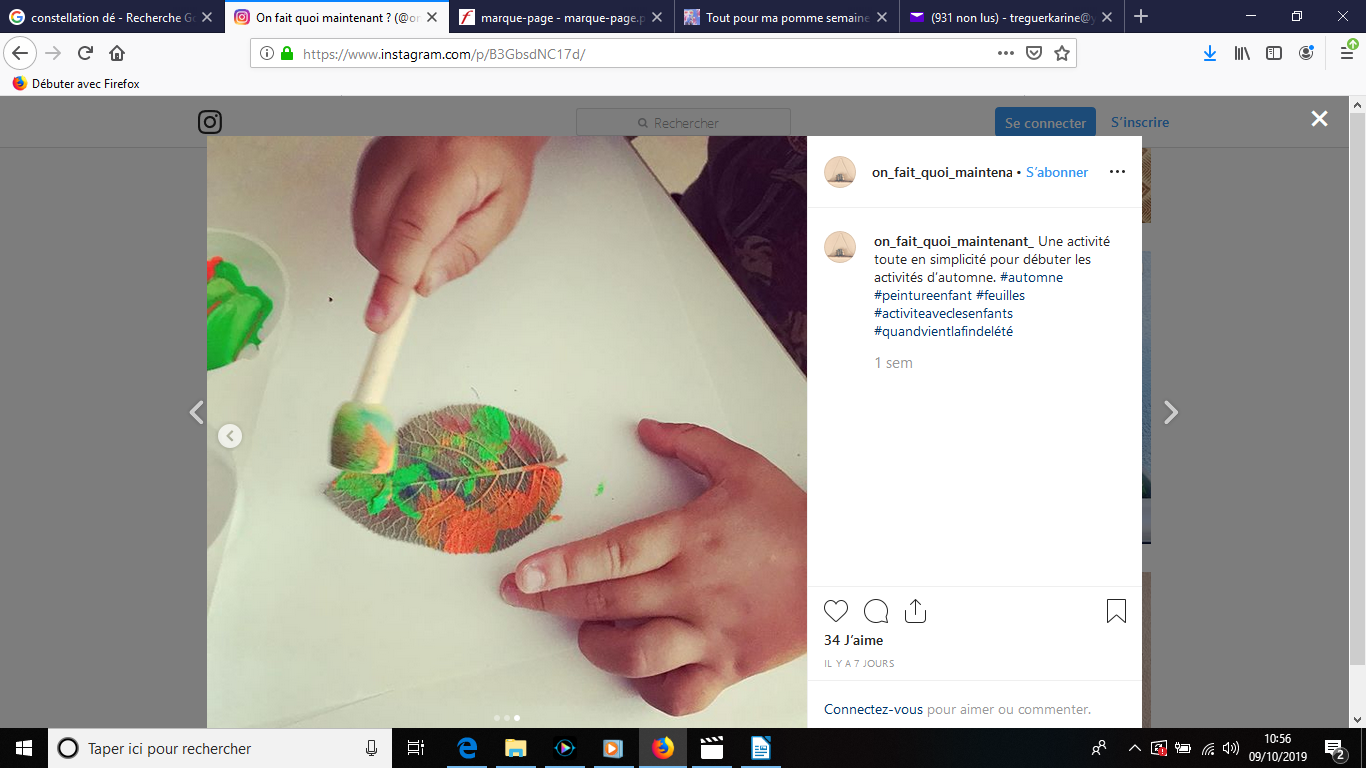 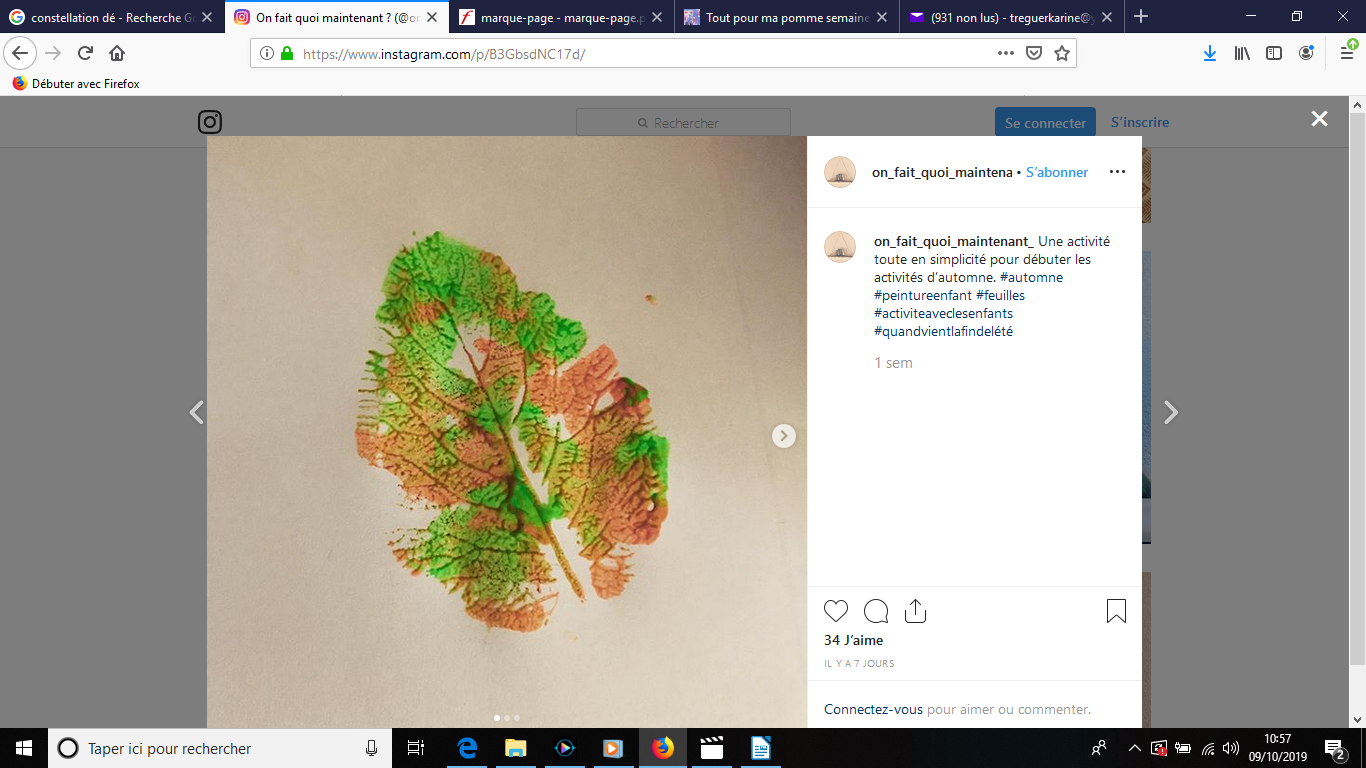 Atelier 1 :affichage de l’automneSource : instagram : on fait quoi maintenantMatériel : feuilles mortes ramassées dans la courgouache au couleurs de l’automneépongesNous allons faire un paysage d’automne tous ensemble (au retour des vacances nous compléterons cet affichage )Atelier 1 :affichage de l’automneSource : instagram : on fait quoi maintenantMatériel : feuilles mortes ramassées dans la courgouache au couleurs de l’automneépongesNous allons faire un paysage d’automne tous ensemble (au retour des vacances nous compléterons cet affichage )Atelier 1 :affichage de l’automneSource : instagram : on fait quoi maintenantMatériel : feuilles mortes ramassées dans la courgouache au couleurs de l’automneépongesNous allons faire un paysage d’automne tous ensemble (au retour des vacances nous compléterons cet affichage )Atelier bilan de la période 2 : classer les animaux selon différents critèresleur pelageleur lieux d’habitationLeur régime alimentaireLeur mode de déplacementAtelier bilan de la période 2 : classer les animaux selon différents critèresleur pelageleur lieux d’habitationLeur régime alimentaireLeur mode de déplacementAtelier bilan de la période 2 : classer les animaux selon différents critèresleur pelageleur lieux d’habitationLeur régime alimentaireLeur mode de déplacementAtelier bilan de la période 2 : classer les animaux selon différents critèresleur pelageleur lieux d’habitationLeur régime alimentaireLeur mode de déplacementATELIER 3 « ateliers autonomes sur l’automne »Matérielatelier de tri de feuilles d’automne par tailleAtelier de loto de l’automne (imprimé et plastifié l’an dernier)Atelier de motricité fine avec des marronsAtelier de motricité fine avec des noisettesAtelier de motricité fine avec des coquilles d’escargotsAtelier de motricité fine avec des noixAteliers avec les boites Nathan et des objets à dénombrer (avec des pions Action et des barrettes à faire à partir de la trame donnée par @lamaternellepailletée)Consigne..Je t’ai installé des ateliers autonomes, cette fois ci tu n’auras pas à les ranger dans les armoires, c’est moi qui m’en chargerait, tu t’installe où tu veux et à mon signant tu remets dans la barquette et tu échanges de place avec un camarade, pour faire un autre atelierATELIER 3 « ateliers autonomes sur l’automne »Matérielatelier de tri de feuilles d’automne par tailleAtelier de loto de l’automne (imprimé et plastifié l’an dernier)Atelier de motricité fine avec des marronsAtelier de motricité fine avec des noisettesAtelier de motricité fine avec des coquilles d’escargotsAtelier de motricité fine avec des noixAteliers avec les boites Nathan et des objets à dénombrer (avec des pions Action et des barrettes à faire à partir de la trame donnée par @lamaternellepailletée)Consigne..Je t’ai installé des ateliers autonomes, cette fois ci tu n’auras pas à les ranger dans les armoires, c’est moi qui m’en chargerait, tu t’installe où tu veux et à mon signant tu remets dans la barquette et tu échanges de place avec un camarade, pour faire un autre atelierATELIER 3 « ateliers autonomes sur l’automne »Matérielatelier de tri de feuilles d’automne par tailleAtelier de loto de l’automne (imprimé et plastifié l’an dernier)Atelier de motricité fine avec des marronsAtelier de motricité fine avec des noisettesAtelier de motricité fine avec des coquilles d’escargotsAtelier de motricité fine avec des noixAteliers avec les boites Nathan et des objets à dénombrer (avec des pions Action et des barrettes à faire à partir de la trame donnée par @lamaternellepailletée)Consigne..Je t’ai installé des ateliers autonomes, cette fois ci tu n’auras pas à les ranger dans les armoires, c’est moi qui m’en chargerait, tu t’installe où tu veux et à mon signant tu remets dans la barquette et tu échanges de place avec un camarade, pour faire un autre atelierATELIER 3 « ateliers autonomes sur l’automne »Matérielatelier de tri de feuilles d’automne par tailleAtelier de loto de l’automne (imprimé et plastifié l’an dernier)Atelier de motricité fine avec des marronsAtelier de motricité fine avec des noisettesAtelier de motricité fine avec des coquilles d’escargotsAtelier de motricité fine avec des noixAteliers avec les boites Nathan et des objets à dénombrer (avec des pions Action et des barrettes à faire à partir de la trame donnée par @lamaternellepailletée)Consigne..Je t’ai installé des ateliers autonomes, cette fois ci tu n’auras pas à les ranger dans les armoires, c’est moi qui m’en chargerait, tu t’installe où tu veux et à mon signant tu remets dans la barquette et tu échanges de place avec un camarade, pour faire un autre atelierTEMPS:30 mnACTIVITE:COMPETENCE:ORGANISATION:collectiveFaire des dessins avec des grosses craiesapprendre en jouantTEMPS:10 mn10 minACTIVITE:ChanterLire un livre en anglaisCOMPETENCE:dire de mémoire et de manière expressive des comptinesORGANISATION:collectiveChanson Chanson walking in the jungleAlbum :  où est l’épléphant à exploiter en anglais en jeu de devinetteOBSERVATIONS:DIFFICULTES RENCONTREES:SOLUTIONS ENVISAGEES:SATISFACTIONS: